METODOLOGIAS ATIVAS NO CURSO DE PSICOLOGIA: O OLHAR DOS ALUNOS COMO CONSTRUTORES DE JOGOS DE NEUROFISIOLOGIACarla Waldeck SantosRogério Saad VazIntrodução: Atualmente, as Instituições de Ensino Superior na área da saúde buscam métodos inovadores, que admitam uma prática pedagógica ética, crítica, reflexiva e transformadora, ultrapassando os limites do treinamento puramente teórico e prático, para efetivamente alcançar uma formação de qualidade. Perante este cenário, no curso de Psicologia, na disciplina de Neurofisiologia, os discentes vivenciam a criação de jogos lúdicos com base em conceitos em Neurofisiologia. Este estudo tem como objetivos apreender a percepção dos estudantes de Psicologia em relação à construção de jogos de Neurofisiologia no processo de ensino-aprendizagem; e, correlacionar a teoria de aprendizagem e a vivência realizada pelo aluno na construção dos jogos, sob a ótica da neurociência cognitiva. Métodos: a abordagem é de cunho qualitativo, na qual se utilizou da entrevista semi-estruturada, por se tratar de investigação da percepção dos graduandos em Psicologia em relação à construção de jogos. Esta atividade é desenvolvida no 2º período deste curso. Optou-se pelo 3º e 7º períodos por poder comparar as informações da primeira turma com a última turma que executaram a atividade. Resultados: As análises parciais revelam que esta metodologia utilizada é bem aceita pelos alunos. Relatam ser interessante, diferente, que proporciona saírem da rotina de aulas expositas e que auxilia na compreensão do conhecimento de Neurofisiologia, pois necessitam rever e aprofundar seus conhecimentos. Pelas respostas obtidas até o presente, das 32 entrevistas realizadas, que configura mais de 50% dos alunos, utilizar-se-á o critério de saturação. Conclusões: A pesquisa em andamento demonstra que a técnica de construção de jogos caracteriza-se como uma metodologia ativa viável, a qual perpassa todas as etapas da taxonomia de Bloom, além de ser bem aceita por alunos de graduação em Ciências da Saúde, ao se envolverem para a sua realização, e assim ampliar o conhecimento do conteúdo explorado. Palavras-chave: Metodologias Ativas; Neurociência Cognitiva; Construção de Jogo; AndrogogiaREFERÊNCIASANASTACIOU, L. G. C.; ALVES, L. P. (orgs.) Processos de Ensinagem na Universidade: pressupostos para as estratégias de trabalho em aula. Joinvile: UNIVILLE, 2003.______. Metodologia Ativa, Avaliação, Metacognição e Ignorância Perigosa: elementos para a reflexão na docência universitária, Revista Espaço para a Saúde. Londrina, v. 15, n.1, jun 2014, p. 19-34.BARRETO, J. E. F.; SILVA, L. P. Sistema Límbico e as emoções – uma revisão anatômica. Revista Neurociências. v.18, n. 3, p 386-394, 2010. BARTOSZECK, A. B. Neurociência na educação. Revista Científica Eletrônica da FIES. v.1, n.1, p.1-6, 2008BRASIL, Ministério da Educação. PARECER Nº: CNE/CES 583/2001. Disponível em:  http://portal.mec.gov.br/cne/arquivos/pdf/CES0583.pdf . Acesso em: 15.out.2016.______. Ministério da Educação. Diretrizes Curriculares Nacionais – Cursos de Graduação. Disponível em:  http://portal.mec.gov.br/index.php?option=com_content&view=article&id=12991. Acesso em: 15.out.2016.______. Ministério da Educação. Resolução nº 5, de 15 de março de 2011. Disponível em:http://portal.mec.gov.br/index.php?option=com_docman&view=download&alias=7692-rces005-11-pdf&category_slug=marco-2011-pdf&Itemid=30192Acesso em: 5.nov.2016.BRASIL, Ministério da Saúde. Comissão Nacional de Ética em Pesquisa.Conselho Nacional de Saúde (BR). Normas regulamentadoras de pesquisaenvolvendo seres humanos. Resolução n. 466/12 – CNS. Brasília, DF, 2012.CARABETTA, V. Jr.; BRITO, C. A. F. Bases Introdutórias de Iniciação Científica em Saúde na escola do método de pesquisa. Revista Brasileira de Ciências em Saúde. Ano 9, nº 29, p. 64-72, jul/set, 2011. CYRINO, E. G.; TORALLES-PEREIRA, M. M. Trabalhando com estratégias de ensino-aprendizado por descoberta na área da saúde: a problematização e a aprendizagem baseada em problemas. Caderno de Saúde Pública. Rio de Janeiro. v. 20, n. 3, p. 780-788, mai/jun, 2004.DEMO, P. ABC: Iniciação à competência reconstrutiva do professor básico. Campinas: Papirus, 1995.______. Conhecimento moderno: sobre ética e intervenção do conhecimento. Petrópolis: Vozes, 1997.______. Professor do futuro e reconstrução do conhecimento. Petrópolis: Vozes, 2004.______. Educar pela pesquisa. 8ª.ed. São Paulo: Autores Associados, 2007.______. Universidade, aprendizagem e avaliação: horizontes reconstrutivos. 3ª.ed. : Mediação, 2008.DENT, J.A. Teaching and learning medicine. In: A practical guide  for medical teachers. Dent JA, Harden RM, editors. 2001. Disponível em: http://vietnhim.com/nhacpho/nep/book/092-APracticalGuideForMedicalTeachers.pdfAcessado em: 20/08/2016.GARDNER, H. Inteligências Múltiplas: a teoria na prática. Porto Alegre: Artes Médicas, 1995.GARDNER, L. P.; HIATT, J. L. Tratado de Histologia – em cores. 2ª.ed. Rio de Janeiro: Editora Guanabara Koogan S.A, 2003.GIL, A. C. Como elaborar Projetos de Pesquisa. 4ª.ed. São Paulo: Atlas, 2008.GUYTON, A. C.; HALL, J. E. Tratado de Fisiologia Médica. 11ª.ed. Rio de Janeiro: Elsevier, 2006.HARDEN, R.M. Guide No. 14: Outcomebased education: Part 1- An introduction to outcomebased education. Medical Teacher, 2007; 21: 7-14.KOLB, B.; WHISHAW, I. Q. Neurociência do Comportamento. São Paulo: Manole, 2002.LAKATOS, E.M., MARCONI, M. A. Fundamentos de Metodologia Científica. 6ª.ed. São Paulo: Atlas, 2007.LEÃO, E. S; OLIVEIRA, A. L; BATISTA, R. S. Uma Abordagem Sobre As Contribuições Da Neurociência E Da Programação Neurolinguística No Processo De Ensino-Aprendizagem. XIX Simpósio Nacional de Ensino de Física – SNEF 2011 – Manaus, AM.LENT, R. Neurociência da Mente e do Comportamento. Rio de Janeiro: Guanabara Koogan, 2015.LISBOA, F. S.; BARBOSA, A. J. G. Formação em Psicologia no Brasil: Um perfil dos Cursos de Graduação. Psicologia: Ciência e Profissão, v.29, n.4, 2009, p. 718-737.MINAYO, M. C. S. O desafio do conhecimento: pesquisa qualitativa em saúde. 14 ed. São Paulo: Hucitec, 2014.______. Pesquisa social: Teoria, método e criatividade. 31 ed. Petrópolis: Vozes, 2012.______. Análise qualitativa: teoria, passos e fidedignidade. Ciências & Saúde Coletiva. v.17, n.3, p. 621-626, 2012. Disponível em: www.scielosp.org/pdf/csc/v17/n3/v17n3a07 Acessado em 02 de dezembro de 2016.MITRE S.M., et al. Metodologias ativas de ensino-aprendizagem na formação profissional em saúde: debates atuais. Ciências & saúde coletiva. v. 13, n. 13, p. 2133-2144, 2008.RATEY, J. J. O cérebro: um guia para o usuário. Rio de Janeiro: Objetiva, 2002.RELVAS, M. P. Neurociência na prática pedagógica. Rio de Janeiro: Wak, 2012.ROCHA, E. F. Os dez pressupostos andragógicos da aprendizagem do adulto: um olhar diferenciado na educação do adulto. Abril, 2012.Disponível em: 	http://www.abed.org.br/arquivos/os_10_pressupostos_andragogicos_ENILTON.pdfAcessado em 04 de dezembro de 2016.SEFTON, A. J. New Approaches to Medical Education: An International  Perspective. Medical Principles And Practices. 2004, V.13, N. 5, P.239–48.SILVA, R. S. ¿La educacion necesita realmente de La Neurociência? Estudios pedagógicos (Valvidia). n. 29, p.155-171, 2003.SOARES, A. R. A Psicologia no Brasil. Psicologia: Ciência e Profissão. v.30 (núm.esp.), p. 8-41, 2010.SOUZA, C.S.; IGLESIAS, A.G.; PAZIN-FILHO A. Estratégias inovadoras para métodos de ensino tradicionais – aspectos  gerais. Medicina (Ribeirão Preto). 2014, v. 47, n. 3, p. 284-292.TUZZO, S. A.; BRAGA, C. F. O Processo de Triangulação da Pesquisa-Qualitativa: o metafenômeno como gênese. Revista Pesquisa Qualitativa. São Paulo (SP), v. 4, n.5, p. 140-158, ago. 2016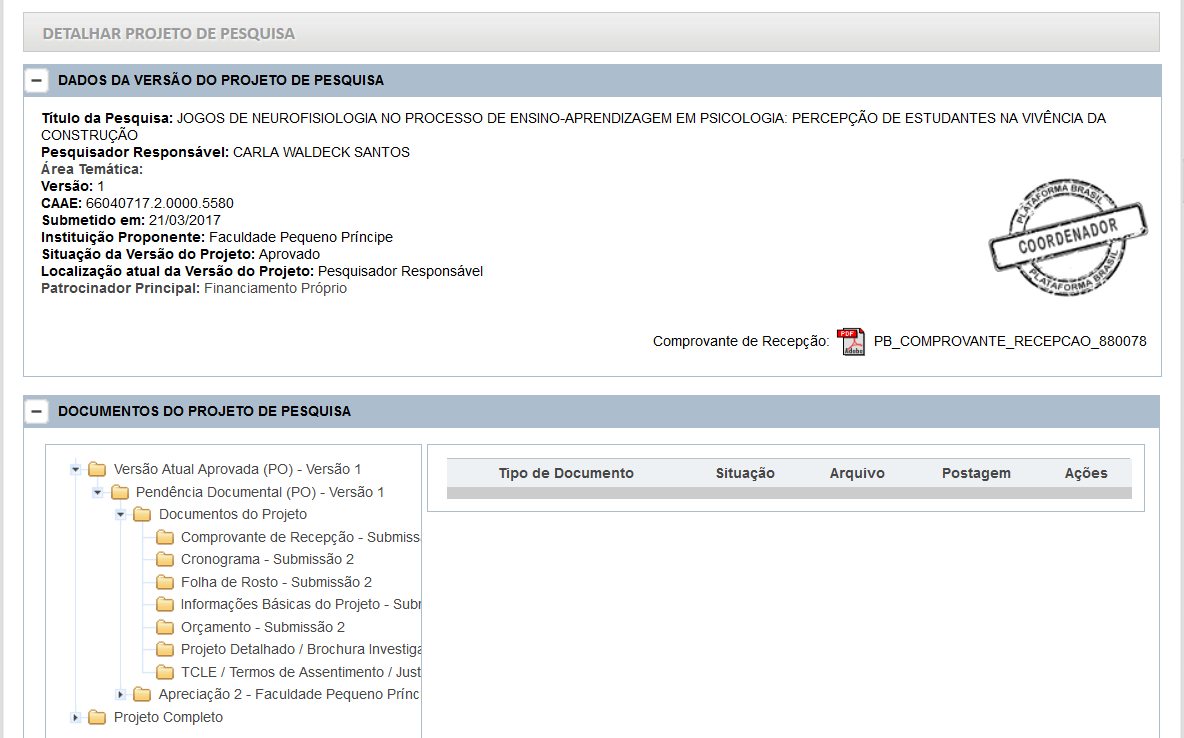 